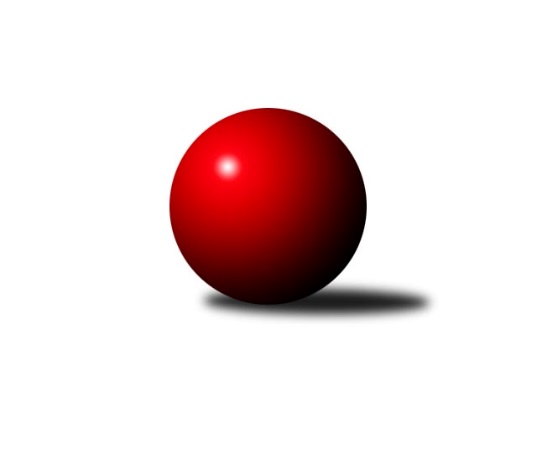 Č.14Ročník 2022/2023	3.2.2023Nejlepšího výkonu v tomto kole: 3011 dosáhlo družstvo: TJ Sokol Plzeň V BSdružený Přebor Plzeňska 2022/2023Výsledky 14. kolaSouhrnný přehled výsledků:TJ Přeštice A	- TJ Dobřany C	7:1	2489:2433	18.0:6.0	27.1.TJ Slavoj Plzeň D	- TJ Sokol Plzeň V C	7:1	2975:2836	14.0:10.0	30.1.SK Škoda VS Plzeň C	- SKK Rokycany D	1:7	2756:2928	7.0:17.0	30.1.TJ Baník Stříbro B	- CB Dobřany C	5:3	3002:2979	14.5:9.5	30.1.TJ Sokol Plzeň V B	- TJ Baník Stříbro C	7:1	3011:2927	17.0:7.0	30.1.TJ Přeštice A	- TJ Sokol Plzeň V B	6:2	2399:2392	12.5:11.5	3.2.Tabulka družstev:	1.	TJ Baník Stříbro B	13	11	0	2	72.0 : 32.0 	194.0 : 118.0 	 2857	22	2.	CB Dobřany C	13	10	0	3	67.0 : 37.0 	196.0 : 116.0 	 3036	20	3.	TJ Baník Stříbro C	13	9	0	4	69.0 : 35.0 	184.0 : 128.0 	 2892	18	4.	TJ Přeštice A	14	8	2	4	69.0 : 43.0 	191.5 : 144.5 	 2736	18	5.	SKK Rokycany D	13	8	1	4	62.0 : 42.0 	181.5 : 130.5 	 2772	17	6.	TJ Sokol Plzeň V B	13	7	1	5	57.0 : 47.0 	157.5 : 154.5 	 2767	15	7.	TJ Slavoj Plzeň D	13	7	0	6	53.0 : 51.0 	127.5 : 184.5 	 2786	14	8.	TJ Dobřany C	13	4	0	9	43.0 : 61.0 	139.0 : 173.0 	 2690	8	9.	TJ Sokol Plzeň V C	12	3	1	8	35.5 : 60.5 	126.5 : 161.5 	 2654	7	10.	SK Škoda VS Plzeň C	13	1	1	11	24.5 : 79.5 	121.0 : 191.0 	 2669	3	11.	TJ Slavoj Plzeň C	12	0	0	12	16.0 : 80.0 	85.5 : 202.5 	 2533	0Podrobné výsledky kola:	 TJ Přeštice A	2489	7:1	2433	TJ Dobřany C	Karel Vavřička	148 	 81 	 151 	62	442 	 4:0 	 386 	 136	62 	 143	45	Václav Štych	Roman Janota	143 	 60 	 147 	63	413 	 3:1 	 407 	 136	50 	 141	80	Andrea Martínková	Miroslav Šteffl	145 	 63 	 124 	90	422 	 3:1 	 424 	 128	60 	 155	81	Jiří Jelínek	Milan Kubát *1	150 	 50 	 141 	72	413 	 3:1 	 386 	 156	35 	 137	58	Petr Trdlička	Josef Hora	138 	 54 	 151 	44	387 	 2:2 	 424 	 132	63 	 148	81	Martin Krištof	Zbyněk Hirschl	164 	 63 	 131 	54	412 	 3:1 	 406 	 154	53 	 129	70	Petr Slouprozhodčí: Milan Kubátstřídání: *1 od 51. hodu Josef MichalNejlepší výkon utkání: 442 - Karel Vavřička	 TJ Slavoj Plzeň D	2975	7:1	2836	TJ Sokol Plzeň V C	Jan Pešek	134 	 124 	 155 	125	538 	 3:1 	 490 	 121	136 	 118	115	Jiří Karlík	Jáchym Kaas	135 	 137 	 108 	120	500 	 3:1 	 436 	 108	111 	 115	102	Karel Konvář	Alexander Kalas	167 	 116 	 131 	131	545 	 3:1 	 480 	 125	124 	 115	116	Václav Bečvářík	Natálie Bajerová	110 	 130 	 142 	95	477 	 2:2 	 461 	 117	107 	 120	117	Radek Pěnička	Matyáš Luhan	115 	 128 	 96 	122	461 	 2:2 	 458 	 108	120 	 101	129	Oldřich Lohr	Rudolf Březina	99 	 132 	 108 	115	454 	 1:3 	 511 	 137	122 	 135	117	Jan Valdmanrozhodčí: Kamila MarčíkováNejlepší výkon utkání: 545 - Alexander Kalas	 SK Škoda VS Plzeň C	2756	1:7	2928	SKK Rokycany D	Karel Majner	122 	 137 	 103 	125	487 	 4:0 	 396 	 102	98 	 90	106	Alena Nekulová	Kryštof Majner	112 	 114 	 109 	114	449 	 0:4 	 527 	 146	122 	 117	142	David Wohlmuth	Václava Flaišhanzová	122 	 107 	 118 	95	442 	 1:3 	 488 	 108	117 	 121	142	Lukáš Kiráľ	Jiří Hebr	108 	 110 	 107 	103	428 	 0:4 	 489 	 138	119 	 120	112	Petr Bohuslav	Karel Jindra	97 	 121 	 108 	142	468 	 1:3 	 520 	 125	129 	 140	126	Tomáš Havel	Zdeněk Weigl	110 	 130 	 117 	125	482 	 1:3 	 508 	 129	133 	 136	110	Jiří Vavřičkarozhodčí: Karel MajnerNejlepší výkon utkání: 527 - David Wohlmuth	 TJ Baník Stříbro B	3002	5:3	2979	CB Dobřany C	Karel Smrž	127 	 127 	 120 	105	479 	 2:2 	 504 	 109	109 	 141	145	Pavel Šulc	Michal Duchek	147 	 109 	 113 	118	487 	 3:1 	 472 	 121	130 	 111	110	Josef Fišer	Václav Dubec	123 	 140 	 117 	123	503 	 1:3 	 497 	 127	127 	 119	124	Zdeněk Eichler	Jiří Hůrka	129 	 123 	 124 	120	496 	 2.5:1.5 	 478 	 112	124 	 122	120	Vendula Blechová	Stanislav Zoubek	129 	 137 	 115 	111	492 	 2:2 	 518 	 125	126 	 133	134	Martin Provazník	Zuzana Záveská	138 	 133 	 137 	137	545 	 4:0 	 510 	 129	113 	 134	134	Milan Šimekrozhodčí: Václav DubecNejlepší výkon utkání: 545 - Zuzana Záveská	 TJ Sokol Plzeň V B	3011	7:1	2927	TJ Baník Stříbro C	Karel Ganaj	143 	 125 	 116 	126	510 	 0.5:3.5 	 571 	 146	163 	 136	126	David Junek	Pavel Troch	132 	 125 	 135 	116	508 	 3:1 	 462 	 97	120 	 126	119	Pavel Spisar	Libor Vít	105 	 139 	 125 	116	485 	 2.5:1.5 	 485 	 136	129 	 104	116	Vladimír Šraga	Patrik Kolář	125 	 132 	 125 	125	507 	 4:0 	 463 	 121	100 	 120	122	Martin Andrš	Václav Pavlíček	118 	 143 	 129 	115	505 	 4:0 	 470 	 110	122 	 125	113	Petr Beneš	Libor Pelcman	115 	 135 	 119 	127	496 	 3:1 	 476 	 111	122 	 122	121	Miroslav Hradrozhodčí: Patrik KolářNejlepší výkon utkání: 571 - David Junek	 TJ Přeštice A	2399	6:2	2392	TJ Sokol Plzeň V B	Milan Kubát	149 	 54 	 132 	61	396 	 2:2 	 392 	 130	50 	 150	62	Karel Ganaj	Josef Michal	135 	 51 	 140 	62	388 	 2:2 	 396 	 138	50 	 156	52	Václav Pavlíček	Roman Janota	144 	 53 	 149 	59	405 	 2:2 	 397 	 146	54 	 144	53	Libor Vít	Miroslav Šteffl	136 	 54 	 149 	81	420 	 2:2 	 412 	 142	70 	 148	52	Patrik Kolář	Josef Hora	146 	 54 	 153 	58	411 	 2.5:1.5 	 406 	 140	54 	 158	54	František Vaněček	Jaroslav Zavadil	136 	 45 	 148 	50	379 	 2:2 	 389 	 135	59 	 141	54	Libor Pelcmanrozhodčí: Milan KubátNejlepší výkon utkání: 420 - Miroslav ŠtefflPořadí jednotlivců:	jméno hráče	družstvo	celkem	plné	dorážka	chyby	poměr kuž.	Maximum	1.	David Junek 	TJ Baník Stříbro C	559.45	366.2	193.2	2.6	6/6	(574)	2.	Martin Provazník 	CB Dobřany C	555.04	382.4	172.7	6.2	4/6	(608)	3.	Ondřej Musil 	CB Dobřany C	534.57	359.8	174.8	6.9	5/6	(575)	4.	Jan Pešek 	TJ Slavoj Plzeň D	528.42	350.1	178.3	4.9	5/6	(586)	5.	Jiří Vavřička 	SKK Rokycany D	526.10	360.2	165.9	8.3	7/7	(555.6)	6.	Zuzana Záveská 	TJ Baník Stříbro B	525.74	367.1	158.7	8.1	6/6	(571.2)	7.	Milan Šimek 	CB Dobřany C	522.40	351.7	170.7	8.1	5/6	(582)	8.	Jáchym Kaas 	TJ Slavoj Plzeň D	521.38	358.6	162.7	10.2	5/6	(555)	9.	Patrik Kolář 	TJ Sokol Plzeň V B	521.15	358.0	163.2	8.6	6/6	(557)	10.	Tomáš Havel 	SKK Rokycany D	521.03	358.7	162.3	7.0	6/7	(570)	11.	Michal Duchek 	TJ Baník Stříbro B	516.09	357.5	158.6	8.4	6/6	(588)	12.	Jakub Kovářík 	TJ Slavoj Plzeň D	515.75	358.2	157.6	7.4	4/6	(571)	13.	Josef Fišer 	CB Dobřany C	515.08	350.4	164.7	7.8	6/6	(547)	14.	Miroslav Šteffl 	TJ Přeštice A	514.55	354.4	160.1	9.3	7/7	(548)	15.	Martin Krištof 	TJ Dobřany C	513.62	347.4	166.3	7.6	5/6	(543.6)	16.	Pavel Kučera 	TJ Sokol Plzeň V C	513.05	344.7	168.4	6.0	4/6	(546)	17.	Zdeňka Nová 	CB Dobřany C	512.27	351.1	161.1	9.8	6/6	(575)	18.	Roman Janota 	TJ Přeštice A	511.74	351.1	160.7	7.1	7/7	(546)	19.	Stanislav Zoubek 	TJ Baník Stříbro B	511.53	350.1	161.4	7.7	6/6	(560)	20.	Zdeněk Weigl 	SK Škoda VS Plzeň C	508.97	352.1	156.9	7.9	5/5	(556)	21.	Jan Valdman 	TJ Sokol Plzeň V C	507.55	357.5	150.0	11.4	6/6	(548)	22.	Milan Kubát 	TJ Přeštice A	501.66	354.1	147.5	9.8	7/7	(561.6)	23.	Vladimír Šraga 	TJ Baník Stříbro C	498.95	342.8	156.2	7.7	6/6	(564)	24.	Petr Bohuslav 	SKK Rokycany D	498.93	350.6	148.3	10.0	7/7	(532)	25.	David Wohlmuth 	SKK Rokycany D	496.46	351.5	145.0	11.8	6/7	(528)	26.	Jiří Hůrka 	TJ Baník Stříbro B	494.85	347.6	147.3	10.9	4/6	(500)	27.	Karel Ganaj 	TJ Sokol Plzeň V B	493.65	342.8	150.9	12.8	4/6	(523)	28.	Kamila Novotná 	CB Dobřany C	493.39	344.5	148.9	11.0	6/6	(535)	29.	Jan Jirovský 	TJ Sokol Plzeň V B	492.59	350.7	141.9	10.1	4/6	(533)	30.	Václav Dubec 	TJ Baník Stříbro B	492.02	346.8	145.2	11.0	5/6	(534)	31.	Karel Konvář 	TJ Sokol Plzeň V C	491.57	352.5	139.1	14.4	6/6	(556)	32.	Jaroslav Zavadil 	TJ Přeštice A	491.02	339.1	151.9	10.9	5/7	(544.8)	33.	Karel Majner 	SK Škoda VS Plzeň C	489.27	346.8	142.5	11.2	5/5	(512)	34.	Miroslav Hrad 	TJ Baník Stříbro C	487.08	345.0	142.0	12.4	6/6	(529)	35.	Karel Smrž 	TJ Baník Stříbro B	486.91	345.1	141.8	11.0	5/6	(526)	36.	Martin Andrš 	TJ Baník Stříbro C	486.08	350.4	135.7	11.5	6/6	(535)	37.	Pavel Spisar 	TJ Baník Stříbro C	485.43	331.6	153.8	9.2	6/6	(534)	38.	Josef Tětek 	TJ Sokol Plzeň V B	483.60	338.6	145.0	11.0	5/6	(531)	39.	Vendula Blechová 	CB Dobřany C	483.47	341.2	142.2	13.8	5/6	(544)	40.	Jaromír Kotas 	TJ Slavoj Plzeň C	483.45	338.7	144.8	11.2	6/6	(530)	41.	Jiří Jelínek 	TJ Dobřany C	480.37	337.3	143.1	11.0	6/6	(555.6)	42.	Libor Pelcman 	TJ Sokol Plzeň V B	479.22	338.1	141.1	12.2	6/6	(532)	43.	Milan Vlček 	TJ Baník Stříbro B	478.60	340.9	137.7	11.4	5/6	(501.6)	44.	Jan Kraus 	TJ Slavoj Plzeň C	476.12	339.8	136.4	16.7	6/6	(504)	45.	Michal Pilař 	SKK Rokycany D	475.77	328.2	147.5	13.9	6/7	(557)	46.	Hana Hofreitrová 	TJ Slavoj Plzeň C	475.50	338.1	137.4	15.3	4/6	(518)	47.	Petr Sloup 	TJ Dobřany C	475.20	339.3	135.9	13.9	6/6	(507)	48.	Alexander Kalas 	TJ Slavoj Plzeň D	473.37	336.8	136.6	14.4	6/6	(545)	49.	Jan Mertl 	TJ Dobřany C	472.60	336.3	136.3	16.4	4/6	(503)	50.	Josef Hora 	TJ Přeštice A	472.16	344.1	128.0	12.6	5/7	(508.8)	51.	Petr Trdlička 	TJ Dobřany C	471.38	338.5	132.9	11.9	6/6	(526)	52.	Karel Jindra 	SK Škoda VS Plzeň C	471.03	332.0	139.0	15.6	5/5	(530)	53.	Václav Pavlíček 	TJ Sokol Plzeň V B	465.47	339.2	126.3	19.0	5/6	(505)	54.	František Vaněček 	TJ Sokol Plzeň V B	463.34	341.2	122.1	15.5	5/6	(545)	55.	Jiří Karlík 	TJ Sokol Plzeň V C	463.06	329.4	133.7	14.0	6/6	(500)	56.	Petr Beneš 	TJ Baník Stříbro C	461.97	325.4	136.6	13.9	6/6	(512)	57.	Josef Michal 	TJ Přeštice A	461.60	337.8	123.8	16.6	5/7	(497)	58.	Václav Štych 	TJ Dobřany C	457.60	325.5	132.1	15.1	6/6	(495)	59.	Kryštof Majner 	SK Škoda VS Plzeň C	457.46	327.6	129.9	16.4	4/5	(476)	60.	Václav Bečvářík 	TJ Sokol Plzeň V C	447.23	327.3	120.0	20.0	4/6	(529)	61.	Petr Zíka 	SK Škoda VS Plzeň C	442.54	318.6	123.9	16.7	4/5	(475)	62.	Rudolf Březina 	TJ Slavoj Plzeň D	441.83	321.6	120.2	18.7	6/6	(492)	63.	Václava Flaišhanzová 	SK Škoda VS Plzeň C	438.76	322.8	116.0	18.3	4/5	(480)	64.	Oldřich Lohr 	TJ Sokol Plzeň V C	432.33	320.0	112.4	17.1	6/6	(481)	65.	Radek Pěnička 	TJ Sokol Plzeň V C	428.70	313.2	115.6	17.8	4/6	(461)	66.	Jaroslav Honsa 	TJ Slavoj Plzeň C	425.43	309.5	116.0	18.9	6/6	(456)	67.	Dalibor Henrich 	TJ Slavoj Plzeň C	417.20	305.0	112.2	20.0	4/6	(443)	68.	Jiří Hebr 	SK Škoda VS Plzeň C	413.90	314.5	99.4	24.0	5/5	(454)	69.	Natálie Bajerová 	TJ Slavoj Plzeň D	410.85	298.2	112.7	20.6	5/6	(477)	70.	Iva Černá 	TJ Slavoj Plzeň C	396.38	292.1	104.2	22.1	5/6	(435)	71.	Alena Nekulová 	SKK Rokycany D	389.60	297.2	92.4	25.4	5/7	(443)		Karel Vavřička 	TJ Přeštice A	523.00	356.0	167.0	9.2	4/7	(565)		David Vincze 	TJ Slavoj Plzeň D	520.13	351.0	169.1	5.8	2/6	(548)		Karel Mašek 	TJ Slavoj Plzeň C	519.00	355.0	164.0	7.0	1/6	(519)		Pavel Troch 	TJ Sokol Plzeň V B	518.43	358.4	160.0	7.1	3/6	(531)		Pavel Šulc 	CB Dobřany C	511.00	336.0	175.0	7.5	2/6	(518)		Lukáš Kiráľ 	SKK Rokycany D	503.00	349.3	153.7	10.3	3/7	(564)		Jan Vlach 	TJ Baník Stříbro B	502.93	352.8	150.1	11.2	3/6	(549)		Zbyněk Hirschl 	TJ Přeštice A	489.30	340.5	148.8	6.0	2/7	(507.6)		Libor Vít 	TJ Sokol Plzeň V B	487.80	340.7	147.1	10.3	3/6	(502)		Zdeněk Eichler 	CB Dobřany C	483.67	348.0	135.7	14.0	3/6	(522)		Milan Gleissner 	TJ Dobřany C	483.50	340.3	143.2	14.3	2/6	(540)		Filip Rataj 	TJ Slavoj Plzeň D	471.83	332.3	139.5	13.5	2/6	(482)		Veronika Kožíšková 	CB Dobřany C	470.67	346.5	124.2	15.5	3/6	(510)		Jaroslav Martínek 	SK Škoda VS Plzeň C	465.00	325.5	139.5	16.0	2/5	(465)		Václav Reithmaier 	TJ Slavoj Plzeň C	456.00	303.0	153.0	13.0	1/6	(456)		Matyáš Luhan 	TJ Slavoj Plzeň D	453.00	334.5	118.5	18.5	2/6	(461)		Josef Kotlín 	SK Škoda VS Plzeň C	451.00	326.0	125.0	21.0	1/5	(451)		Tadeáš Vambera 	TJ Slavoj Plzeň D	449.00	329.0	120.0	19.5	2/6	(466)		Zdeněk Jeremiáš 	TJ Slavoj Plzeň C	446.27	319.4	126.9	18.9	3/6	(455)		Andrea Pytlíková 	SKK Rokycany D	436.20	301.1	135.1	16.2	4/7	(458)		Veronika Nováková 	TJ Slavoj Plzeň C	434.80	312.1	122.7	23.1	3/6	(503)		Luboš Louda 	TJ Přeštice A	431.30	320.6	110.7	20.6	2/7	(472.8)		Roman Matys 	TJ Dobřany C	428.00	315.6	112.4	16.4	1/6	(451.2)		Hana Spisarová 	TJ Baník Stříbro C	425.50	307.5	118.0	18.5	1/6	(427)		Jiří Diviš 	TJ Sokol Plzeň V C	424.25	295.3	129.0	18.0	2/6	(449)		Andrea Martínková 	TJ Dobřany C	422.33	297.7	124.6	18.5	3/6	(488.4)		Jaroslav Solový 	TJ Baník Stříbro C	346.00	273.0	73.0	33.0	1/6	(346)		Josef Duchek 	TJ Přeštice A	292.00	212.0	80.0	8.0	1/7	(292)Sportovně technické informace:Starty náhradníků:registrační číslo	jméno a příjmení 	datum startu 	družstvo	číslo startu16009	Pavel Troch	30.01.2023	TJ Sokol Plzeň V B	1x
Hráči dopsaní na soupisku:registrační číslo	jméno a příjmení 	datum startu 	družstvo	27047	Radek Pěnička	30.01.2023	TJ Sokol Plzeň V C	Program dalšího kola:15. kolo6.2.2023	po	17:00	SKK Rokycany D - TJ Dobřany C	6.2.2023	po	17:00	TJ Sokol Plzeň V C - TJ Baník Stříbro B				TJ Slavoj Plzeň D - -- volný los --	6.2.2023	po	18:00	TJ Baník Stříbro C - TJ Slavoj Plzeň C	Nejlepší šestka kola - absolutněNejlepší šestka kola - absolutněNejlepší šestka kola - absolutněNejlepší šestka kola - absolutněNejlepší šestka kola - dle průměru kuželenNejlepší šestka kola - dle průměru kuželenNejlepší šestka kola - dle průměru kuželenNejlepší šestka kola - dle průměru kuželenNejlepší šestka kola - dle průměru kuželenPočetJménoNázev týmuVýkonPočetJménoNázev týmuPrůměr (%)Výkon11xDavid JunekStříbro C57110xDavid JunekStříbro C117.455714xZuzana ZáveskáTJ Baník Stříbr5452xAlexander KalasSj. Plzeň D114.355452xAlexander KalasSj. Plzeň D5453xJan PešekSj. Plzeň D112.885383xJan PešekSj. Plzeň D5384xZuzana ZáveskáTJ Baník Stříbr112.185454xKarel VavřičkaPřeštice A530.4*1xDavid WohlmuthSKK Rokycany D112.15271xDavid WohlmuthSKK Rokycany D5273xTomáš HavelSKK Rokycany D110.61520